ÚDAJE O POSKYTNUTÝCH GARANCÍCHÚDAJE O POSKYTNUTÝCH GARANCÍCHÚDAJE O POSKYTNUTÝCH GARANCÍCHÚDAJE O POSKYTNUTÝCH GARANCÍCHÚDAJE O POSKYTNUTÝCH GARANCÍCHÚDAJE O POSKYTNUTÝCH GARANCÍCHÚDAJE O POSKYTNUTÝCH GARANCÍCHÚDAJE O POSKYTNUTÝCH GARANCÍCHÚDAJE O POSKYTNUTÝCH GARANCÍCHÚDAJE O POSKYTNUTÝCH GARANCÍCHÚDAJE O POSKYTNUTÝCH GARANCÍCHÚDAJE O POSKYTNUTÝCH GARANCÍCHÚDAJE O POSKYTNUTÝCH GARANCÍCHÚDAJE O POSKYTNUTÝCH GARANCÍCHÚDAJE O POSKYTNUTÝCH GARANCÍCHÚDAJE O POSKYTNUTÝCH GARANCÍCHÚDAJE O POSKYTNUTÝCH GARANCÍCHÚDAJE O POSKYTNUTÝCH GARANCÍCHÚDAJE O POSKYTNUTÝCH GARANCÍCHÚDAJE O POSKYTNUTÝCH GARANCÍCH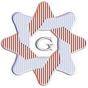 územní samosprávné celky, svazky obcí, regionální radyúzemní samosprávné celky, svazky obcí, regionální radyúzemní samosprávné celky, svazky obcí, regionální radyúzemní samosprávné celky, svazky obcí, regionální radyúzemní samosprávné celky, svazky obcí, regionální radyúzemní samosprávné celky, svazky obcí, regionální radyúzemní samosprávné celky, svazky obcí, regionální radyúzemní samosprávné celky, svazky obcí, regionální radyúzemní samosprávné celky, svazky obcí, regionální radyúzemní samosprávné celky, svazky obcí, regionální radyúzemní samosprávné celky, svazky obcí, regionální radyúzemní samosprávné celky, svazky obcí, regionální radyúzemní samosprávné celky, svazky obcí, regionální radyúzemní samosprávné celky, svazky obcí, regionální radyúzemní samosprávné celky, svazky obcí, regionální radyúzemní samosprávné celky, svazky obcí, regionální radyúzemní samosprávné celky, svazky obcí, regionální radyúzemní samosprávné celky, svazky obcí, regionální radyúzemní samosprávné celky, svazky obcí, regionální radyúzemní samosprávné celky, svazky obcí, regionální rady(v Kč, s přesností na dvě desetinná místa)(v Kč, s přesností na dvě desetinná místa)(v Kč, s přesností na dvě desetinná místa)(v Kč, s přesností na dvě desetinná místa)(v Kč, s přesností na dvě desetinná místa)(v Kč, s přesností na dvě desetinná místa)(v Kč, s přesností na dvě desetinná místa)(v Kč, s přesností na dvě desetinná místa)(v Kč, s přesností na dvě desetinná místa)(v Kč, s přesností na dvě desetinná místa)(v Kč, s přesností na dvě desetinná místa)(v Kč, s přesností na dvě desetinná místa)(v Kč, s přesností na dvě desetinná místa)(v Kč, s přesností na dvě desetinná místa)(v Kč, s přesností na dvě desetinná místa)(v Kč, s přesností na dvě desetinná místa)(v Kč, s přesností na dvě desetinná místa)(v Kč, s přesností na dvě desetinná místa)(v Kč, s přesností na dvě desetinná místa)(v Kč, s přesností na dvě desetinná místa)Období:Období:12 / 201912 / 201912 / 201912 / 201912 / 201912 / 201912 / 201912 / 201912 / 201912 / 201912 / 201912 / 201912 / 201912 / 201912 / 201912 / 201912 / 201912 / 2019IČO:IČO:711694317116943171169431711694317116943171169431711694317116943171169431711694317116943171169431711694317116943171169431711694317116943171169431Název:Název:Svazek obcí Horní Labe Svazek obcí Horní Labe Svazek obcí Horní Labe Svazek obcí Horní Labe Svazek obcí Horní Labe Svazek obcí Horní Labe Svazek obcí Horní Labe Svazek obcí Horní Labe Svazek obcí Horní Labe Svazek obcí Horní Labe Svazek obcí Horní Labe Svazek obcí Horní Labe Svazek obcí Horní Labe Svazek obcí Horní Labe Svazek obcí Horní Labe Svazek obcí Horní Labe Svazek obcí Horní Labe Svazek obcí Horní Labe Kontakt na odpovědnou osobu jednotky / dotčené osobyKontakt na odpovědnou osobu jednotky / dotčené osobyKontakt na odpovědnou osobu jednotky / dotčené osobyKontakt na odpovědnou osobu jednotky / dotčené osobyKontakt na odpovědnou osobu jednotky / dotčené osobyKontakt na odpovědnou osobu jednotky / dotčené osobyKontakt na odpovědnou osobu jednotky / dotčené osobyKontakt na odpovědnou osobu jednotky / dotčené osobyKontakt na odpovědnou osobu jednotky / dotčené osobyKontakt na odpovědnou osobu jednotky / dotčené osobyKontakt na odpovědnou osobu jednotky / dotčené osobyKontakt na odpovědnou osobu jednotky / dotčené osobyKontakt na odpovědnou osobu jednotky / dotčené osobyKontakt na odpovědnou osobu jednotky / dotčené osobyKontakt na odpovědnou osobu jednotky / dotčené osobyKontakt na odpovědnou osobu jednotky / dotčené osobyKontakt na odpovědnou osobu jednotky / dotčené osobyKontakt na odpovědnou osobu jednotky / dotčené osobyKontakt na odpovědnou osobu jednotky / dotčené osobyKontakt na odpovědnou osobu jednotky / dotčené osobyKontakt na odpovědnou osobu jednotky / dotčené osobyKontakt na odpovědnou osobu jednotky / dotčené osobyKontakt na odpovědnou osobu jednotky / dotčené osobyKontakt na odpovědnou osobu jednotky / dotčené osobyKontakt na odpovědnou osobu jednotky / dotčené osobyKontakt na odpovědnou osobu jednotky / dotčené osobyKontakt na odpovědnou osobu jednotky / dotčené osobyKontakt na odpovědnou osobu jednotky / dotčené osobyJméno a příjmení:Jméno a příjmení:Jméno a příjmení:Jméno a příjmení:Jméno a příjmení:Jméno a příjmení:Telefon:Telefon:Telefon:E-mail:E-mail:Sestavené k rozvahovému dni 31. prosinci 2019Sestavené k rozvahovému dni 31. prosinci 2019Sestavené k rozvahovému dni 31. prosinci 2019Sestavené k rozvahovému dni 31. prosinci 2019Sestavené k rozvahovému dni 31. prosinci 2019Sestavené k rozvahovému dni 31. prosinci 2019Sestavené k rozvahovému dni 31. prosinci 2019Sestavené k rozvahovému dni 31. prosinci 2019Sestavené k rozvahovému dni 31. prosinci 2019Sestavené k rozvahovému dni 31. prosinci 2019Sestavené k rozvahovému dni 31. prosinci 2019Sestavené k rozvahovému dni 31. prosinci 2019Sestavené k rozvahovému dni 31. prosinci 2019Sestavené k rozvahovému dni 31. prosinci 2019Sestavené k rozvahovému dni 31. prosinci 2019Sestavené k rozvahovému dni 31. prosinci 2019Sestavené k rozvahovému dni 31. prosinci 2019Sestavené k rozvahovému dni 31. prosinci 2019Sestavené k rozvahovému dni 31. prosinci 2019Sestavené k rozvahovému dni 31. prosinci 2019Sestavené k rozvahovému dni 31. prosinci 2019Sestavené k rozvahovému dni 31. prosinci 2019Sestavené k rozvahovému dni 31. prosinci 2019Sestavené k rozvahovému dni 31. prosinci 2019Sestavené k rozvahovému dni 31. prosinci 2019Sestavené k rozvahovému dni 31. prosinci 2019Sestavené k rozvahovému dni 31. prosinci 2019Sestavené k rozvahovému dni 31. prosinci 2019Sídlo účetní jednotkySídlo účetní jednotkySídlo účetní jednotkySídlo účetní jednotkySídlo účetní jednotkySídlo účetní jednotkySídlo účetní jednotkySídlo účetní jednotkySídlo účetní jednotkySídlo účetní jednotkySídlo účetní jednotkySídlo účetní jednotkySídlo účetní jednotkySídlo účetní jednotkySídlo účetní jednotkySídlo účetní jednotkySídlo účetní jednotkySídlo účetní jednotkySídlo účetní jednotkySídlo účetní jednotkyMísto podnikáníMísto podnikáníMísto podnikáníMísto podnikáníMísto podnikáníMísto podnikáníMísto podnikáníMísto podnikáníulice, č.p.ulice, č.p.ulice, č.p.Náměstí 69Náměstí 69Náměstí 69Náměstí 69Náměstí 69Náměstí 69Náměstí 69Náměstí 69Náměstí 69Náměstí 69Náměstí 69Náměstí 69Náměstí 69Náměstí 69ulice, č.p.ulice, č.p.Náměstí 69Náměstí 69Náměstí 69Náměstí 69obecobecobecHostinnéHostinnéHostinnéHostinnéHostinnéHostinnéHostinnéHostinnéHostinnéHostinnéHostinnéHostinnéHostinnéHostinnéobecobecHostinnéHostinnéHostinnéHostinnéPSČ, poštaPSČ, poštaPSČ, pošta543 71543 71543 71543 71543 71543 71543 71543 71543 71543 71543 71543 71543 71543 71PSČ, poštaPSČ, pošta543 71543 71543 71543 71Údaje o organizaciÚdaje o organizaciÚdaje o organizaciÚdaje o organizaciÚdaje o organizaciÚdaje o organizaciÚdaje o organizaciÚdaje o organizaciÚdaje o organizaciÚdaje o organizaciÚdaje o organizaciÚdaje o organizaciÚdaje o organizaciÚdaje o organizaciÚdaje o organizaciÚdaje o organizaciÚdaje o organizaciÚdaje o organizaciÚdaje o organizaciÚdaje o organizaciPředmět podnikáníPředmět podnikáníPředmět podnikáníPředmět podnikáníPředmět podnikáníPředmět podnikáníPředmět podnikáníPředmět podnikáníidentifikační čísloidentifikační čísloidentifikační číslo7116943171169431711694317116943171169431711694317116943171169431711694317116943171169431711694317116943171169431hlavní činnosthlavní činnostSamosprávaSamosprávaSamosprávaSamosprávaprávní formaprávní formaprávní formaÚzemní samosprávný celekÚzemní samosprávný celekÚzemní samosprávný celekÚzemní samosprávný celekÚzemní samosprávný celekÚzemní samosprávný celekÚzemní samosprávný celekÚzemní samosprávný celekÚzemní samosprávný celekÚzemní samosprávný celekÚzemní samosprávný celekÚzemní samosprávný celekÚzemní samosprávný celekÚzemní samosprávný celekvedlejší činnostvedlejší činnostzřizovatelzřizovatelzřizovatelMinisterstvo vnitraMinisterstvo vnitraMinisterstvo vnitraMinisterstvo vnitraMinisterstvo vnitraMinisterstvo vnitraMinisterstvo vnitraMinisterstvo vnitraMinisterstvo vnitraMinisterstvo vnitraMinisterstvo vnitraMinisterstvo vnitraMinisterstvo vnitraMinisterstvo vnitraCZ-NACECZ-NACEKontaktní údajeKontaktní údajeKontaktní údajeKontaktní údajeKontaktní údajeKontaktní údajeKontaktní údajeKontaktní údajeKontaktní údajeKontaktní údajeKontaktní údajeKontaktní údajeKontaktní údajeKontaktní údajeKontaktní údajeKontaktní údajeKontaktní údajeKontaktní údajeKontaktní údajeKontaktní údajeRazítko účetní jednotkyRazítko účetní jednotkyRazítko účetní jednotkyRazítko účetní jednotkyRazítko účetní jednotkyRazítko účetní jednotkyRazítko účetní jednotkyRazítko účetní jednotkytelefontelefontelefon499404740499404740499404740499404740499404740499404740499404740499404740499404740499404740499404740499404740499404740499404740499404740499404740faxfaxfaxe-maile-maile-mailfinancni.ucetni@muhostinne.czfinancni.ucetni@muhostinne.czfinancni.ucetni@muhostinne.czfinancni.ucetni@muhostinne.czfinancni.ucetni@muhostinne.czfinancni.ucetni@muhostinne.czfinancni.ucetni@muhostinne.czfinancni.ucetni@muhostinne.czfinancni.ucetni@muhostinne.czfinancni.ucetni@muhostinne.czfinancni.ucetni@muhostinne.czfinancni.ucetni@muhostinne.czfinancni.ucetni@muhostinne.czfinancni.ucetni@muhostinne.czfinancni.ucetni@muhostinne.czfinancni.ucetni@muhostinne.czWWW stránkyWWW stránkyWWW stránkyOsoba odpovědná za účetnictvíOsoba odpovědná za účetnictvíOsoba odpovědná za účetnictvíOsoba odpovědná za účetnictvíOsoba odpovědná za účetnictvíOsoba odpovědná za účetnictvíOsoba odpovědná za účetnictvíOsoba odpovědná za účetnictvíOsoba odpovědná za účetnictvíOsoba odpovědná za účetnictvíOsoba odpovědná za účetnictvíOsoba odpovědná za účetnictvíOsoba odpovědná za účetnictvíOsoba odpovědná za účetnictvíOsoba odpovědná za účetnictvíOsoba odpovědná za účetnictvíOsoba odpovědná za účetnictvíOsoba odpovědná za účetnictvíOsoba odpovědná za účetnictvíOsoba odpovědná za účetnictvíStatutární zástupceStatutární zástupceStatutární zástupceStatutární zástupceStatutární zástupceStatutární zástupceStatutární zástupceStatutární zástupceEva NedomlelováEva NedomlelováEva NedomlelováEva NedomlelováEva NedomlelováEva NedomlelováEva NedomlelováEva NedomlelováEva NedomlelováEva NedomlelováEva NedomlelováEva NedomlelováEva NedomlelováEva NedomlelováEva NedomlelováEva NedomlelováEva NedomlelováIng. Dagmar SahánkováIng. Dagmar SahánkováIng. Dagmar SahánkováIng. Dagmar SahánkováIng. Dagmar SahánkováIng. Dagmar SahánkováPodpisový záznam osoby odpovědné za správnost údajůPodpisový záznam osoby odpovědné za správnost údajůPodpisový záznam osoby odpovědné za správnost údajůPodpisový záznam osoby odpovědné za správnost údajůPodpisový záznam osoby odpovědné za správnost údajůPodpisový záznam osoby odpovědné za správnost údajůPodpisový záznam osoby odpovědné za správnost údajůPodpisový záznam statutárního orgánuPodpisový záznam statutárního orgánuPodpisový záznam statutárního orgánuPodpisový záznam statutárního orgánuPodpisový záznam statutárního orgánuOkamžik sestavení (datum, čas): 19.05.2020, 9h16m 0sOkamžik sestavení (datum, čas): 19.05.2020, 9h16m 0sOkamžik sestavení (datum, čas): 19.05.2020, 9h16m 0sOkamžik sestavení (datum, čas): 19.05.2020, 9h16m 0sOkamžik sestavení (datum, čas): 19.05.2020, 9h16m 0sOkamžik sestavení (datum, čas): 19.05.2020, 9h16m 0sOkamžik sestavení (datum, čas): 19.05.2020, 9h16m 0sOkamžik sestavení (datum, čas): 19.05.2020, 9h16m 0sOkamžik sestavení (datum, čas): 19.05.2020, 9h16m 0sOkamžik sestavení (datum, čas): 19.05.2020, 9h16m 0sOkamžik sestavení (datum, čas): 19.05.2020, 9h16m 0sOkamžik sestavení (datum, čas): 19.05.2020, 9h16m 0sOkamžik sestavení (datum, čas): 19.05.2020, 9h16m 0sOkamžik sestavení (datum, čas): 19.05.2020, 9h16m 0sOkamžik sestavení (datum, čas): 19.05.2020, 9h16m 0sOkamžik sestavení (datum, čas): 19.05.2020, 9h16m 0sOkamžik sestavení (datum, čas): 19.05.2020, 9h16m 0sOkamžik sestavení (datum, čas): 19.05.2020, 9h16m 0sOkamžik sestavení (datum, čas): 19.05.2020, 9h16m 0sOkamžik sestavení (datum, čas): 19.05.2020, 9h16m 0sOkamžik sestavení (datum, čas): 19.05.2020, 9h16m 0sOkamžik sestavení (datum, čas): 19.05.2020, 9h16m 0sOkamžik sestavení (datum, čas): 19.05.2020, 9h16m 0sOkamžik sestavení (datum, čas): 19.05.2020, 9h16m 0sOkamžik sestavení (datum, čas): 19.05.2020, 9h16m 0sOkamžik sestavení (datum, čas): 19.05.2020, 9h16m 0sOkamžik sestavení (datum, čas): 19.05.2020, 9h16m 0sOkamžik sestavení (datum, čas): 19.05.2020, 9h16m 0sÚdaje k poskytnutým garancím jednorázovýmÚdaje k poskytnutým garancím jednorázovýmÚdaje k poskytnutým garancím jednorázovýmÚdaje k poskytnutým garancím jednorázovýmÚdaje k poskytnutým garancím jednorázovýmÚdaje k poskytnutým garancím jednorázovýmÚdaje k poskytnutým garancím jednorázovýmÚdaje k poskytnutým garancím jednorázovýmÚdaje k poskytnutým garancím jednorázovýmÚdaje k poskytnutým garancím jednorázovýmÚdaje k poskytnutým garancím jednorázovýmÚdaje k poskytnutým garancím jednorázovýmÚdaje k poskytnutým garancím jednorázovýmÚdaje k poskytnutým garancím jednorázovýmÚdaje k poskytnutým garancím jednorázovýmÚdaje k poskytnutým garancím jednorázovýmÚdaje k poskytnutým garancím jednorázovýmÚdaje k poskytnutým garancím jednorázovýmÚdaje k poskytnutým garancím jednorázovýmÚdaje k poskytnutým garancím jednorázovýmÚdaje k poskytnutým garancím jednorázovýmÚdaje k poskytnutým garancím jednorázovýmÚdaje k poskytnutým garancím jednorázovýmÚdaje k poskytnutým garancím jednorázovýmÚdaje k poskytnutým garancím jednorázovýmÚdaje k poskytnutým garancím jednorázovýmÚdaje k poskytnutým garancím jednorázovýmÚdaje k poskytnutým garancím jednorázovýmÚdaje k poskytnutým garancím ostatnímÚdaje k poskytnutým garancím ostatnímÚdaje k poskytnutým garancím ostatnímÚdaje k poskytnutým garancím ostatnímÚdaje k poskytnutým garancím ostatnímÚdaje k poskytnutým garancím ostatnímÚdaje k poskytnutým garancím ostatnímÚdaje k poskytnutým garancím ostatnímÚdaje k poskytnutým garancím ostatnímÚdaje k poskytnutým garancím ostatnímÚdaje k poskytnutým garancím ostatnímÚdaje k poskytnutým garancím ostatnímÚdaje k poskytnutým garancím ostatnímÚdaje k poskytnutým garancím ostatnímÚdaje k poskytnutým garancím ostatnímÚdaje k poskytnutým garancím ostatnímÚdaje k poskytnutým garancím ostatnímÚdaje k poskytnutým garancím ostatnímÚdaje k poskytnutým garancím ostatnímÚdaje k poskytnutým garancím ostatnímÚdaje k poskytnutým garancím ostatnímÚdaje k poskytnutým garancím ostatnímÚdaje k poskytnutým garancím ostatnímÚdaje k poskytnutým garancím ostatnímÚdaje k poskytnutým garancím ostatnímÚdaje k poskytnutým garancím ostatnímÚdaje k poskytnutým garancím ostatnímÚdaje k poskytnutým garancím ostatním* Konec sestavy ** Konec sestavy ** Konec sestavy ** Konec sestavy ** Konec sestavy ** Konec sestavy ** Konec sestavy ** Konec sestavy ** Konec sestavy ** Konec sestavy ** Konec sestavy ** Konec sestavy ** Konec sestavy ** Konec sestavy ** Konec sestavy ** Konec sestavy ** Konec sestavy ** Konec sestavy ** Konec sestavy ** Konec sestavy ** Konec sestavy ** Konec sestavy ** Konec sestavy ** Konec sestavy ** Konec sestavy ** Konec sestavy ** Konec sestavy ** Konec sestavy *